Пальчиковые  игры в развитии речи детей дошкольного возраста                                                      Игра — один из лучших способов развития речи и мышления детей. Она доставляет ребенку удовольствие и радость, а эти чувства являются сильнейшим средством, стимулирующим активное восприятие речи и порождающим самостоятельную речевую деятельность. Интересно, что совсем маленькие дети, даже играя в одиночку, часто высказывают свои мысли вслух, тогда как ребята, более старшего возраста играют молча.В. А. Сухомлинский писал: «Ум ребенка находится на кончиках его пальцев».  Дело в том, что кисть руки имеет самое большое «представительство» в коре головного мозга, поэтому именно развитию кисти принадлежит важная роль в формировании головного мозга и становлении речи.Игры с пальчиками развивают мозг ребенка, стимулируют развитие речи, творческие способности, фантазию малыша. Простые движения помогают убрать напряжение не только с самих рук, но и расслабить мышцы всего тела. Они способны улучшить произношение многих звуков. Чем лучше работают пальцы и вся кисть, тем лучше ребенок говорит. Для пальчиковых игр можно использовать различный материал:- разнообразные коробочки для собирания в них пуговиц, камешков, косточек от фруктов, орехов, семечек овощей и фруктов и т.д;- мозаику (мелкую и крупную);- бусы и пуговицы разной величины;- свободные катушки для наматывания на них ниток и веревок;- дощечки с множеством отверстий или от мозаики для «вышивания» шнуром или мягкой проволокой;- различные виды застежек: молнии, пуговицы, кнопки, крючки, шнуровка;- пособия для шнуровки;- наборы веревочек разной длины и ширины для завязывания и развязывания узлов, плетения косичек;- наборы пластмассовых и деревянных палочек;- разнообразные мелкие игрушки;- массажные мячи;- резиновые игрушки разной плотности;- бумажные и вязаные колпачки для пальцев (пальчиковый театр).Группы пальчиковых игрВсе пальчиковые упражнения можно условно разделить на три группы.I группа. Упражнения для кистей рук- развивают подражательную способность, достаточно просты и не требуют тонких дифференцированных движений;- учат напрягать и расслаблять мышцы;- развивают умение сохранять положение пальцев некоторое время;- учат переключаться с одного движения на другое.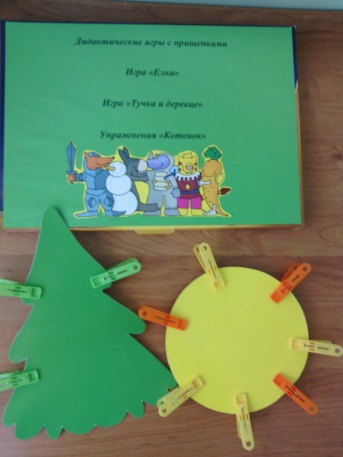 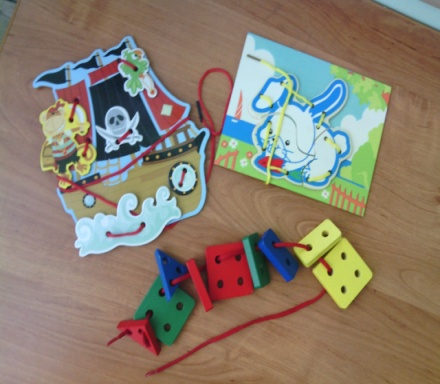 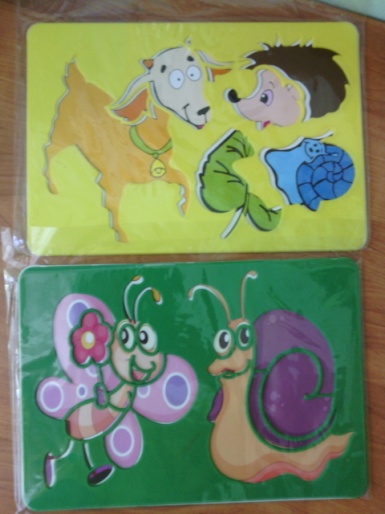 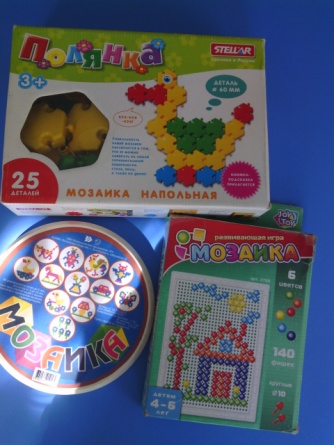 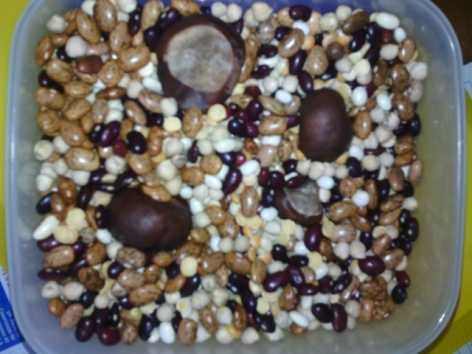 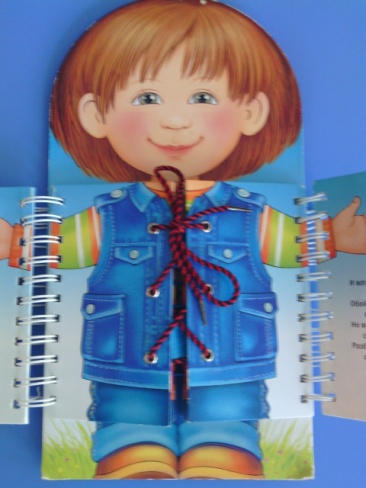 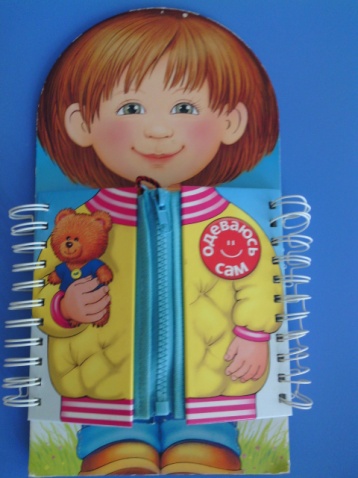 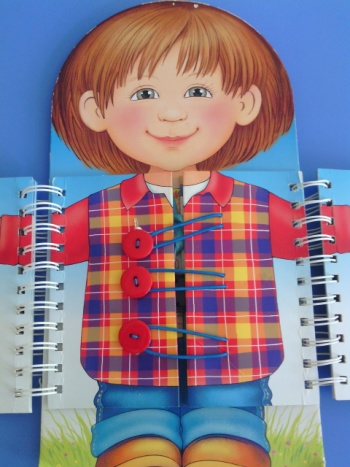 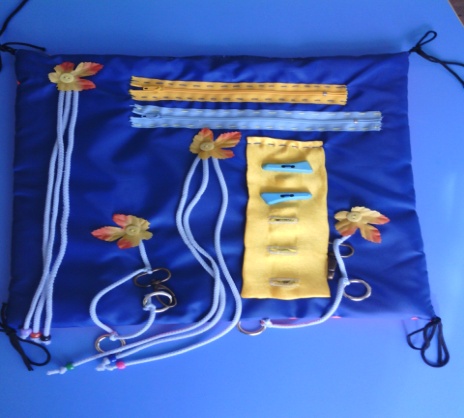 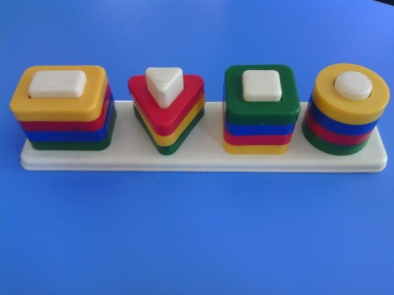       II  группа. Упражнения для пальцев условно статические.- совершенствуют полученные ранее навыки на более высоком уровне и требуют более точных движений.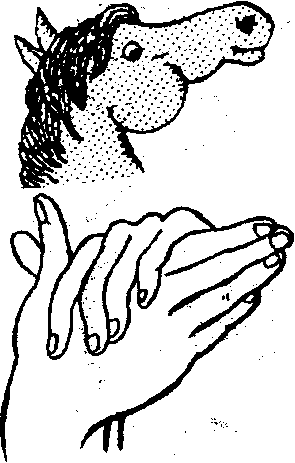 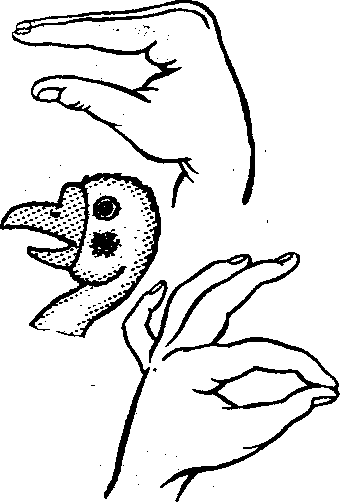 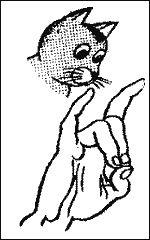 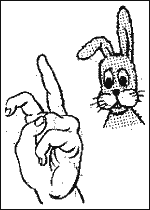 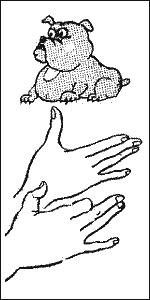 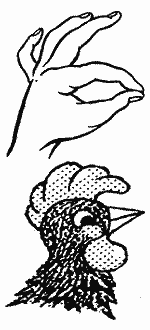 III. группа. Упражнения для пальцев динамические.- развивают точную координацию движений;- учат сгибать и разгибать пальцы рук;- учат противопоставлять большой палец остальным.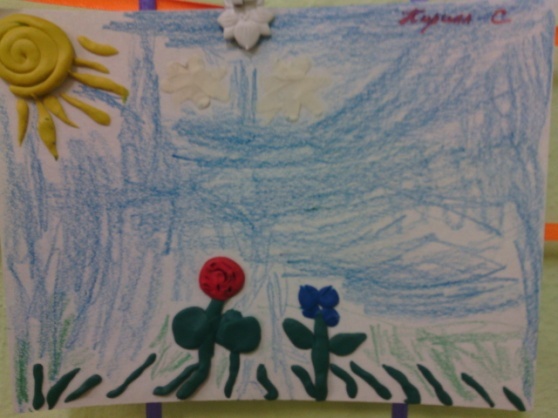 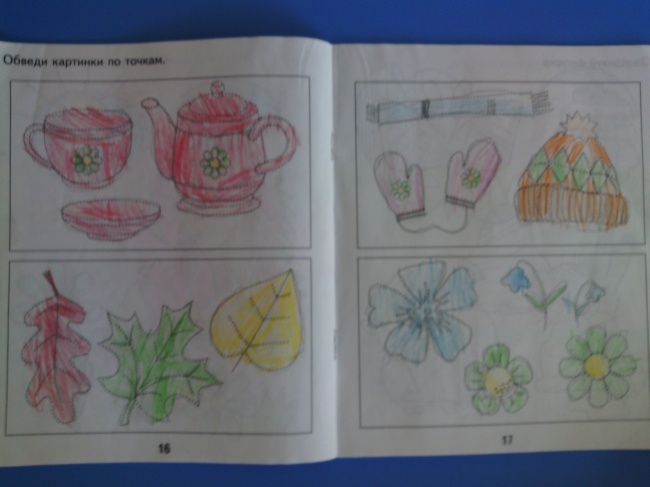 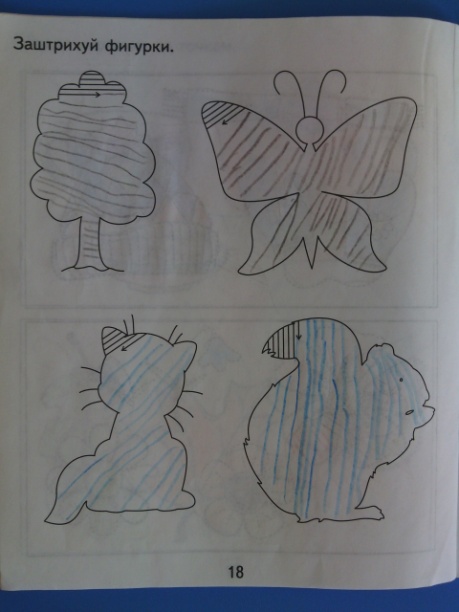 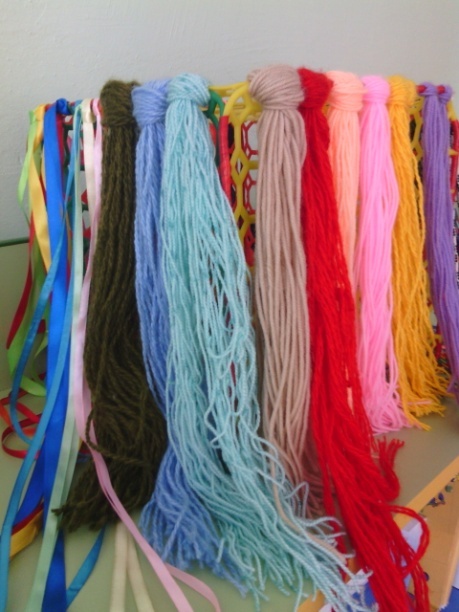 Пальчиковые игры очень разнообразны по своему содержанию и делятся на следующие виды:Игры – манипуляции. К ним можно отнести такие игры как: «Сорока, сорока», «Сорока-белобока», «Ладушки», «Пальчик-мальчик, где ты был?..»,«Оладушки», «Мы делили апельсин…», «Этот пальчик хочет спать…», «Моя семья», «Раз, два, три, четыре, кто живёт в моей квартире?..», «Пальчики пошли гулять…» и др. - ребёнок поочерёдно загибает каждый пальчик. Эти упражнения он может выполнять самостоятельно или с помощью взрослого. Они развивают воображение: в каждом пальчике ребёнок видит тот или иной образ.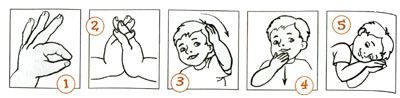 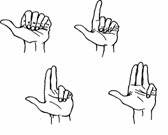 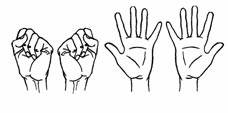 Сюжетные пальчиковые игры: «Птички», «Грибы», «Елка», «Урожай», «Распускается цветок», «Грабли» и др.Пальчиковые кинезиологические упражнения, такие как: «Кулак – ладонь - ребро», «Ухо - нос», «Горизонтальная восьмерка», «Симметричные рисунки», «Колечко» и др.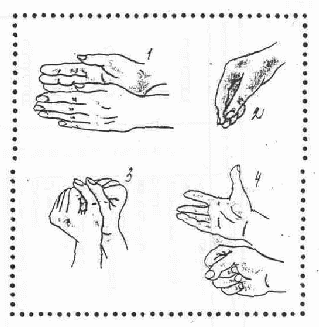 Пальчиковые упражнения в сочетании с массажем кистей и пальцев рук. В данных упражнениях используются традиционные для массажа движения – разминание, растирание, надавливание, пощипывание (от периферии к центру).«Помоем руки под горячей струёй воды», «Надеваем перчатки», «Засолка капусты», «Согреем руки», «Молоточек»Для более эффективного самомассажа кисти рук используются грецкий орех, каштан, шестигранный карандаш, массажный мячик.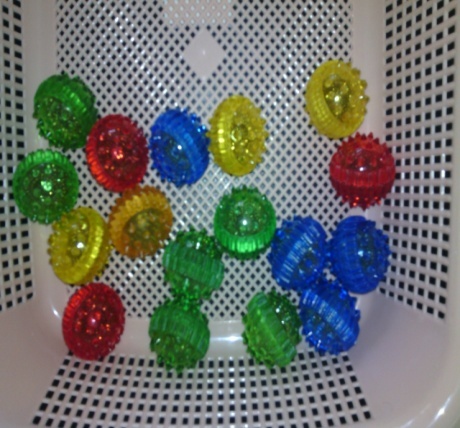 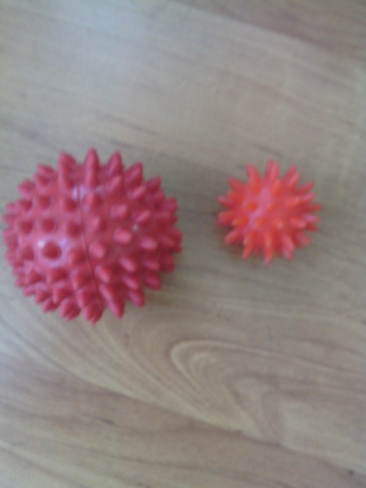 Пальчиковые упражнения в сочетании со звуковой гимнастикой.Ребёнок может поочерёдно соединять пальцы каждой руки друг с другом, или выпрямлять по очереди каждый палец, или сжимать пальцы в кулак и разжимать и в это время произносить звуки: б-п, д-т, к-г, звуковые дорожки.         «Театр в руке»: «Осьминожки», «Бабочка», «Сказка», «Зайчик», «Коза», «Кошка», «Курочка», «Мышка», «Собачка» и др.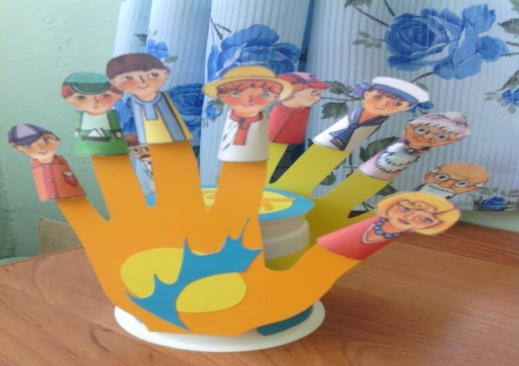 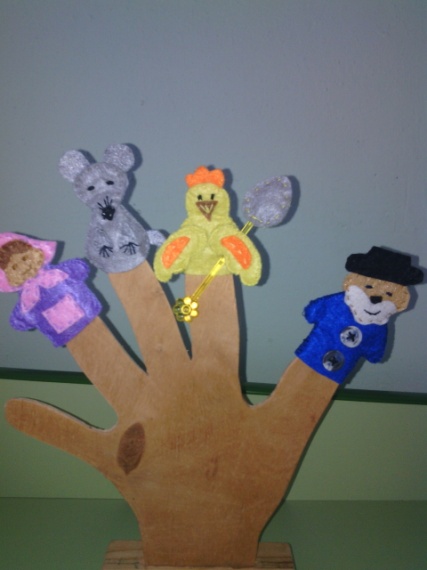 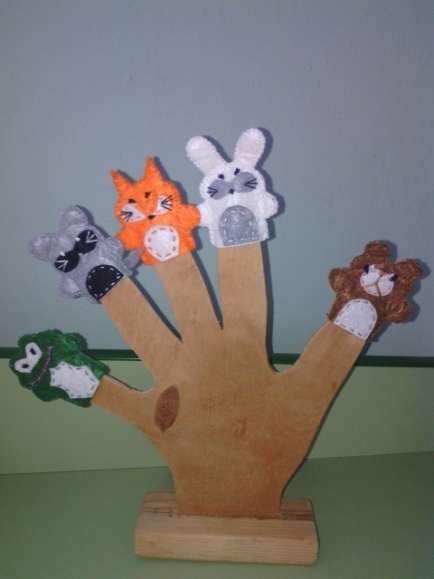 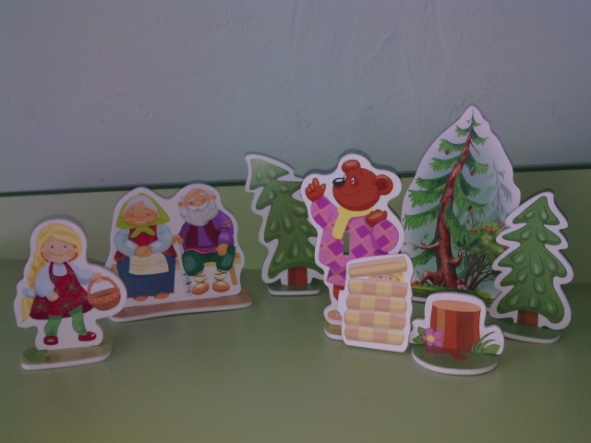 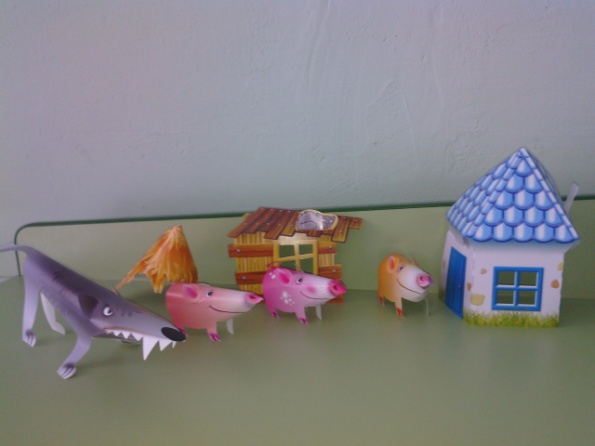 Данный вид упражнений позволяет повысить общий тонус, развивает внимание и память, снимает психоэмоциональное напряжение.Рекомендации по выполнению пальчиковой гимнастики.​ Во время пальчиковых игр следует садиться друг против друга, так, чтобы лица взрослого и ребенка были на одной высоте и оба хорошо видели друг друга.​ Перед началом упражнений детям следует разогреть ладони легкими поглаживаниями до приятного ощущения тепла.​ Все пальчиковые игры проводятся тремя способами:1) взрослый сам выполняет движения – ребенок смотрит;2) взрослый выполняет движения руками ребенка;3) ребенок выполняет движения своими руками.​ Все упражнения выполняются в медленном темпе, от 3 до 5 раз, сначала правой рукой, затем левой, а потом двумя руками вместе.​ Выполняя упражнения вместе с детьми, обязательно нужно демонстрировать собственную увлеченность игрой.​ При выполнении упражнений необходимо вовлекать, по возможности, все пальцы руки.​ Нужно добиваться, чтобы все упражнения выполнялись детьми легко, без чрезмерного напряжения мышц руки, чтобы они приносили радость.​ Все указания даются спокойным, доброжелательным тоном, чётко, без лишних слов. При необходимости отдельным детям оказывается помощь.​ Занятия проводятся ежедневно около 5 минут.​ Выбрав два или три упражнения, постепенно заменяют их новыми.​ Следует чётко придерживаться следующего правила: не ставить перед детьми несколько сложных задач сразу (к примеру: показывать движения и произносить текст). Так как объём внимания у детей ограничен, и невыполнимая задача может «отбить» интерес к игре.​ Никогда не следует принуждать ребенка играть. Попытайтесь разобраться в причинах отказа, если возможно, ликвидируйте их (например, изменив задание) или поменяйте игру. Литература:1.Бардышева Т.Ю. Умелые пальчики.-М.:Изд-во Мир книги, 2008.2.Елецкая О.В., Е.Ю. Вареница День за днем говорим и растем. М.:ТЦ Сфера,2005.-с.54-593.Закревская О.В. Развивайся малыш!,- М.: Изд-во ГНОМ и Д,2007.-С.60,65.4.Козырева Л.М. Развитие речи. Дети до 5-ти лет. Ярославль Академия развития,2007.-С.41.5.Кольцова С.146-148, С173-1816.Рузина М.С. Пальчиковый игротренинг.- Екатеринбург:У – Фактория,20067.Светлова И. Рахвиваем мелкую моторику и координацию движений рук. М.,; Теревинф8.Янушко Е. Помогите малышу заговорить! -М.: Теревинф